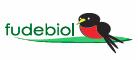 PROGRAMA DE PEQUEÑAS DONACIONES-COSTA RICAFondo para el Medio Ambiente Mundial - FMAMV Fase OperativaINFORME DE  REVISIÓN INFORMACION ADMINISTRATIVA CONTABLEProyecto: COS/SGP/FSP/OP5/Y2/BD/12/57 “Establecimiento del Corredor Biológico Premontano Chírripo Pacífico (CBPCS)”Organización Ejecutora: “Fundación para el Desarrollo de Centro Biológico Las Quebradas (FUDEBIOL)“ Gabriela CalderónConsultora…..San José, Costa Rica…….Julio, 2015I.-RESUMEN EJECUTIVO:En su sesión de Comité Directivo del  10 y 11 Octubre, 2012 El Programa de Pequeñas Donaciones del FMAM en el marco de su Quinta Fase Operativa, aprobó el proyecto “Establecimiento del Corredor Biológico Premontano Chirripó Pacífico (CBPCS)”, presentado por la Fundación para el Desarrollo de Centro Biológico Las Quebradas (FUDEBIOL).  FUDEBIOL  tiene como objetivos: Los objetivos de FUDEBIOL están relacionados con la protección del Río Quebradas, mediante la conservación de la biodiversidad, el impulso de actividades de desarrollo sostenible como la agricultura conservacionista, el ecoturismo y el desarrollo científico; que facilite elevar el nivel de vida de sus pobladores, en apoyo al proceso de desarrollo de la Región del Pacífico Sur de Costa Rica. FUDEBIOL se constituye como una respuesta de la comunidad de Quebradas y comunidades vecinas, por establecer una organización con capacidad de gestión local ambiental. Estas acciones, han permitido que la fundación fuera declarada de utilidad pública por el Gobierno de Costa Rica, según la resolución No. 195 de 27 de noviembre de 1990.Al término del proyecto en  Julio 2015, la organización logra el 100% el cumplimiento de los objetivos trazados, a la vez que fortalecía las capacidades de los integrantes de la organización y de los miembros del Consejo Local del Corredor Biológico conformado. El presente documento representa el informe de REVISION DE LA INFORMACION ADMINISTRATIVA CONTABLE, y mide el grado de cumplimiento de la organización con el Memorando de Acuerdo firmado entre la Oficina de Servicios a Proyectos de las Naciones Unidas (en representación del PPD) y FUDEBIOL.Se presenta  5 hallazgos en términos de políticas contables y otras  (ver apartado de hallazgos) que deben  evitarse para futuras iniciativas, empero se concluye que la Organización realizó un manejo adecuado de los recursos financieros brindados por el Programa, y además no superó la contrapartida estipulada en el documento de proyecto.a.- Organización Ejecutora:La Fundación para el Desarrollo del Centro Biológico Las Quebradas. (FUDEBIOL), es una organización local comunal ambiental, orientada a la protección de los recursos naturales de la Cuenca del río Quebradas, Pérez Zeledón y por ende el entorno circundante de la zona norte de Pérez Zeledón. FUDEBIOL tiene más de veintiséis años de existencia, durante los cuales ha desarrollado una exitosa labor en la protección de la cuenca del Río Quebradas y en el Valle de El General. FUDEBIOL se constituyó en 1989 como una respuesta pacífica de la comunidad de Quebradas, a un conflicto con el Instituto Costarricense de Acueductos y Alcantarillados (AyA) al cual los vecinos atribuían extraer agua en cantidad excesiva del Río Quebradas para el Acueducto de Pérez Zeledón y por lo tanto, altamente perjudicial para la sostenibilidad de los recursos naturales. Además el proyecto de AyA implicaba destruir la carretera a la comunidad recién pavimentada después de enormes sacrificios comunales.Los vecinos constituyeron la Fundación para encontrar una solución pacífica e invitaron a formar parte de ella a personas de las poblaciones involucradas e incluso, en forma personal, a los ingenieros y autoridades de AyA.  FUDEBIOL emprendió la tarea de proteger la cuenca, de manera que hubiera suficiente líquido para el acueducto, pero manteniendo un caudal adecuadoCuya Junta Administrativa está integrada de la siguiente manera:Tabla 1: Integrantes de Junta AdministrativaUbicación: Distritos Rivas, Páramo y Río Nuevo del cantón Pérez Zeledón. Tres (3) Kms Norte Escuela de Quebradas de Pérez Zeledón.II.- PRINCIPALES POLÍTICAS CONTABLES DEL PROYECTO: Las principales políticas contables utilizadas en la preparación del estado de rendición de cuentas son las siguientes:a.- Proceso de Compras en la Organización:Para todas las compras del proyecto se realizaron cotizaciones y se escogió la casa comercial que ofrecía calidad y mejor precio, según el producto. La documentación que acompaña el proceso de compra es la siguiente: 3 cotizacionesla factura de compralas facturas  están ordenadas por rubro del presupuestob.- Control de Presupuesto y Sistema de Pagos:FUDEBIOL, cuenta con una contabilidad formal del proyecto y cuenta exclusiva para el manejo del mismo.Tabla 2: PresupuestoLos pagos se realizaron por medio de transferencias electrónicas y/o cheques, se efectuaron en función de las compras y de los rubros del presupuesto. Como procedimiento para la emisión de los pagos, se hizo un listado de las compras y/o servicios a realizar y se verifico según la categoría del presupuesto y se realizó el pago. FUDEBIOL TIENE UNA  CUENTA EXCLUSIVA para el manejo de los fondos del proyecto, tal y como se solicita en el MOA. c.- Modificaciones al Presupuesto y/o ampliación de plazos:1.-El proyecto REGISTRA DOS MODIFICACIONES PRESUPUESTARIAS.d.- Proceso de Contrataciones:Se realizaron contrataciones de asistencia técnica durante la iniciativa, sin solicitud de revisión u aval de los TRF por parte del Coordinador Nacional, y sin solicitud de aval cuando las consultorías sobrepasaron los US$3000 (tal y como lo indica el MOA).e.-Contrapartida estipulada en el prodoc:La contrapartida propuesta por el proyecto fue de US$19.500.00Tabla 3: Cofinanciamiento PROPUESTO SEGÚN PRODOCf.- Control de Caja Chica:NO SE APERTURARON cajas chicas. g.- Registros de la Documentación:Constan en los registros de FUDEBIOL la siguiente documentación:h.- Objetivos del Proyecto:Objetivo General: Establecer el Corredor Biológico Premontano Chirripó – Savegre para la conectividad biológica entre El Parque Nacional Chirripó, el Centro Biológico Las Quebradas, la Reserva Forestal Los Santos y el Parque Nacional Macizo de La Muerte, incorporando la participación comunitaria organizada en la Zona Norte de Pérez Zeledón.Objetivos Específicos: Objetivo1: Realizar los estudios para el establecimiento del Corredor Biológico Premontano Chirripó Savegre, conforme la legislación actual.Objetivo 2: Establecer una red de organizaciones en la Zona Norte de Pérez Zeledón y el Consejo Local del Corredor Biológico Premontano Chirripó Savegre.Objetivo 3: Oficializar y divulgar el Corredor Biológico Premontano Chírripo Savegre.Objetivo 4: Elaborar y validar el Plan Estratégico del Corredor Biológico Chírripo Savegre.i.- Fondos Desembolsados por el PPD:Todos los fondos desembolsados por el PPD se realizaron mediante transferencia electrónica  a nombre de la Organización y en moneda local (colones). Tabla 4: Desembolsos realizados por  PPDj.- Cofinanciamiento Aportado:En la tabla siguiente se presenta el cofinanciamiento aportado por FUDEBIOL.  Como se puede observar la organización excedió el cofinanciamiento acordado según el prodoc financiado.Tabla 5: Cofinanciamiento La contrapartida se encuentra respaldada de la siguiente manera:Listas de asistencia a las capacitaciones, asistencias técnicas y otras.Visitas de seguimiento por parte de FUDEBIOL Aporte del tiempo   y en especie de las diferentes instituciones de Gobierno como actores directos del proyecto.k.- Revisiones del Presupuesto:El proyecto REGISTRA modificaciones al presupuesto. III.- PRINCIPALES HALLAZGOS:La auditoría se concentró en el cumplimiento con lo estipulado en el Memorando de Acuerdo firmado por las partes, para lo que se utilizaron los siguientes criterios:Tabla 6: Cumplimiento del Memorando de AcuerdoHALLAZGOS Después de revisada y analizada la documentación, se encontró el siguiente hallazgo: Tabla 7: Hallazgo en la Documentación del ProyectoIV.- INFORME DE GASTOS  y  GASTOS ACUMULADOS DEL PROYECTO:4.1.- Informe de Gastos: En la tabla siguiente se presenta el informe de gastos realizados en el proyecto según rubro de financiamiento en moneda local:4.2.-Reporte de Gastos Acumulado del proyecto: En la tabla siguiente se muestra el informe acumulado del proyecto, con el 100% de los gastos efectuados:Tabla 9: FUDEBIOL REPORTE ACUMULADO DE GASTOS4.3.-Monto de financiamiento aprobado por el PPD y monto recibido por la organización según moneda colones y dólares:El monto aprobado por el PPD para la iniciativa en US30.000, en colones  equivalentes a 15.000.000.00 colones sin embargo por variaciones en el tipo de cambio la organización recibió un TOTAL DE 14.820.000.00 colones.Tabla 7: Resumen de fondos desembolsados e invertidos en el ProyectoCARGONOMBRE DEL REPRESENTANTEPresidente:	Jorge Barboza ValverdeVice-Presidente:David Araya AmadorSecretario:	Minor Corrales ChavesTesorero:Gilberth Fallas HidalgoVocales:Lidia Alfaro ZúñigaCATEGORIA DE GASTOAÑO 1[COLONES]TOTAL(COLONES)US$Estudios y servicios2.700.000,002.700.000,005.400,00Intercambios comunales1.800.000,001.800.000,003.600,00Compra de equipo1.250.000,001.250.000,002.500,00Compra de materiales2.625.000,002.625.000,005.250,00Transporte y viáticos1.750.000,001.750.000,003.500,00Oficina y servicios de comunicación750.000,00750.000,001.500,00Asistencia técnica especifica1.000.000,001.000.000,002.000,00Promoción y divulgación2.000.000,002.000.000,004.000,00Seguimiento y evaluación500.000,00500.000,001.000,00Auditoria375.000,00375.000,00750,00Imprevistos250.000,00250.000,00500,00TOTAL¢15.000.000,00¢15.000.000,00$30.000,00FUENTE DE LA CONTRIBUCIONTipo de la contribución(especie o efectivo)¿Efectuado o proyectado?Valor de la contribuciónOrganización solicitanteEspecie o efectivoProyectado¢8.750.000,00ComunidadEspecieProyectado¢750.000,00Otros donantesEspecieProyectado¢5.250.000,00TOTALEspecie o efectivoProyectado¢14.750.000,00Memorando de Acuerdo firmado entre las partes para la formalización de la donación, con todos sus Anexos.Informe de Avance al PPD Técnico y Financiero I, II y final.Mantienen originales de comprobantes de gastos del I, II Informe Financiero y Final enviaron los originales y se dejaron copia.  Cumplimiento con las fechas establecidas en el convenio para la entrega del Informe de avance I, II y Final  debidamente firmados.Todas las facturas en todos los informes están bien elaboradas.Mantienen su Personería Jurídica al día.Actividades y reuniones debidamente documentadas fotográficamente, con minuta de reunión y firma de participantes.Los documentos generados por el proyecto están debidamente archivados y resguardados.Registro de firmas de los participantes, mediante listas de asistencia que: incluyen el nombre, número de cédula de los participantes y fotografías de las actividades realizadas.Material promocional en el archivo del proyecto.DESEMBOLSOS REALIZADOSMONTO DEL DESEMBOLSO EN COLONESPrimer Desembolso₡7.411.500Segundo Desembolso₡5.929.200Tercer Desembolso₡1.479.300total₡14.820.000Nombre del proyectoCOFINANCIAMIENTO EN ESPECIE Primer InformeProyecto Diquis ICEAporte de 2000  árboles de especies nativas400.00FUDEBIOLTransporte y preparación de terreno para siembra y mantenimiento de  4 has Reforestación en la Pizota5.270.00FUDEBIOLCercado del terreno reforestado1.820.00FUDEBIOLRealización de TORS para perfil y mapas200.00FUDEBIOLGastos de oficina y servicios250.008.540.001. Cumplimiento con Anexo A.CUMPLIDO2. Uso de fondos de acuerdo al presupuesto CUMPLIDO3. Adquisiciones por más de $2000 autorizadas por el Coordinador NacionalNO CUMPLIDO4. Cumplimiento de plazos para informes y término del proyectoCUMPLIDO5. Presentación de informes Informe Avance I, Informe Avance II, Informe Final6. Reporte y documentación de la contrapartidaContrapartida documentada por medio de convenios, facturas y otros.7. Uso de formatos facilitados por PPD para informesCUMPLIDO8. Cuenta corriente exclusiva para fondos del proyectoCUMPLIDO9. Registros Propuesta de proyecto inicial y finalMemorando de Acuerdo NO ENCONTRADO ARCHIVOS DEL PROYECTOInformes Avance I, II y finalCorrespondencia10. Sistema de archivos Ordenados, completos11. Calidad de la informaciónSuficiente12. Comunicación con el CN (teléfono, visitas, e-mails)3 visitas por parte del Coordinador Nacional13. Reconocimiento apoyo PPD en material promocional y otros.Material promocional elaborado y  en él NO SE REALIZO reconocimiento al PPD (material escrito y en digital).Libro de inventario con el registro de todo el equipo, mobiliario y herramientas compradas a través del proyecto.NA.a.- Hallazgo 1: Carta/mail de aprobación de TRF y contrataciones por más de US$3000--RECOMENDACIÓNEFECTOCOMENTARIO DE LA ORGANIZACIÓNSe realizaron las siguientes contrataciones de consultorias:Mapa y Perfil Técnico del CBPCSReglamento del CBPCSPlan de Mercadeo CBPCSPlan estratégico del CBPCSSolicitar por escrito al Coordinador revisión de los TDR para contrataciones, y aprobación de gastos/inversiones superiores a los US$3000.Incumplimiento del MOA, Responsabilidades de la CBO local: inciso 1.4Para todas las consultorías se elaboraron los carteles respectivos. La Junta Administrativa seleccionó el mejor de acuerdo al perfil y oferta. Los productos finales fueron recibidos  a entera satisfacción. Se incorporaron a los informes y están en los archivos de la Fundación.  b. Hallazgo 2: Informes financieros presentados al PPD, en la parte financiera (3er informe) no corresponde a los detalles de las facturas Revisar la información antes de ser presentada al PPD, con coincidencia acerca de los gastos realizadosNADebido al cambio imprevisto que se dio  en la Junta Administrativa hubo se dio un traslape en los informes. Sin embargo todas las facturas corresponden a los gastos aprobados en el proyecto.Elaboración de material promocional (brochurs, banners, poster, apertura de pag. Web, faceboock, y otros) sin reconocimiento del apoyo del PPPD-GEG/PNUDLa ONG Local estará obligada a reconocer el apoyo de GEF/SGP FSP en cualquier material promocional (folletos, prospectos, calendarios, pegatinas, camisetas, etc. (Los "Materiales").Incumplimiento del MOA, punto 6.12 .Aceptamos que por un error involuntario no se incluyeron los logos de PPD, GEF y PNUDc.- Hallazgo 3: Facturas #: 1712808-36244 (II informe de avance)Facturas no contienen la información correspondiente a la personas que presto el servicio: nombre completo, número de cédula, número de Tel.Incumplimiento de la Guía de Administración de Fondos por el PPD.La factura 1712808 por preparación del terreno, corresponde al señor Humberto Monge Quirós, céd. 1-532-464. Tel. 84924659.La 36244 por transporte de árboles Buenos Aires-Pérez Zeledón sí tiene la información: corresponde al sr. Elberth Elizondo Ceciliano, Céd. 1-689-373. Tel. 83738164Facturas del Informe I, son facturas copia y no originales. Si realizaron el procedimiento para que el PPD las sellara, debió quedar constancia en el archivo.Incumplimiento de la Guía de Administración de Fondos por el PPD.PoR desconocimiento, en el 1° informe se enviaron copias de las facturas, conservando la Fundación las originales. Al hacer el cambio, fueron enviadas y se extraviaron.d.- Hallazgo 4:  Uso del presupuesto:Estudios técnicos 58,51%Intercambios: 19.47%Compra de equipo:5.99%Y otrosNANAe.- Hallazgo 5: Nivel de Ejecución según desembolso realizado por el PPD:Desembolso I: Ejecución % 117.389.000Gastos Informe I:742.490 Desembolso II: Ejecución 89%5.299.801,10Gastos Informe II.5.911.200Desembolso III: Ejecución 100%1.479.300Gastos Informe III:8.395.980,61NANANumero de Factura y/o reciboDescripción del gastoMonto Colones7919Lona vinílica tipo roller color45.000,0070183Proy Epson powerlite S12 2800 luminen367.495,00463531Laptop Dell329.995,00Subtotal A.TOTAL PRIMER INFORME742.490,00SEGUNDO INFORME  GASTOSSEGUNDO INFORME  GASTOSSEGUNDO INFORME  GASTOSNumero de Factura y/o reciboDescripción del gastoMonto Colones285Plano catastrado ASADA VALENCIA300.000,00154Estudio técnico y mapa CB808.993,00513450Servicio de alimentación primer encuentro Asadas180.000,001748079Fertilizantes34.250,001149657Alambre y grapas255.468,9033Clorinador y recipiente Asada Arizona119.554,00490338/490339Materiales cercado de tanques680.728,0024129Postes para cerca113.000,00749561Bloques, tubos y mallas653.159,30111474Postes de roble para cerca262.500,001154748Alambre y grapas255.468,90671Rótulos para Asada Rivas190.179,001712808Reparación de terreno, boyado y siembra árboles65.000,0036244Transporte de árboles Buenos Aires-Fudebiol60.000,001724810 escritura Asada Valencia300.000,0030Adelanto plan de mercadeo1.021.500,005.299.801,10Tercer informe de gastosTercer informe de gastosTercer informe de gastosNumero de Factura y/o reciboDescripción del gastoMonto Colones111485Chequeras6720168Segundo desembolso estudios técnicos674.160,75176Elaboración estudio técnico y mapa CB1.213.489,2532Servicios profesionales Adrián Falls1.702.500,00177Pago inicial 50% plan estratégico1.250.000,0033Servicios profesionales Adrian Falls681.000,00183Pago final elaboración plan estratégico1.250.000,0037941Kit de soporte y pantalla Led215.181,614organización evento Constitución Consejo Local560.000,00376910materiales429.111,00377861materiales29.538,0091694mano de obra CB191.000,0091693dos semanas de trabajo construcción CB200.000,001725067Taller evaluación y 50% auditoria proyecto375.000,008.777.700,61CATEGORIA DE GASTO[COLONES]MODIFICACIÓN PRESUPUESTARIAPRIMER INFORME DE GASTOSSEGUNDO  INFORME DE GASTOSTERCER INFORME DE GASTOSGASTO ACUMULADOBALANCEA.Estudios y servicios2.700.000,005.800.000,00600.000,006.771.150,007.371.150,00-1.571.150,00B. Intercambios comunales1.800.000,001.200.000,00808.993,00560.000,001.368.993,00-168.993,00C. Compra de equipo1.250.000,001.050.000,00697.490,00180.000,00877.490,00172.510,00D. Compra de materiales2.625.000,002.625.000,0045.000,002.374.129,10465.369,002.884.498,10-259.498,10E.Transporte y viáticos1.750.000,00150.000,0060.000,00391.000,00451.000,00-301.000,00F.Oficina y servicios de comunicación750.000,000,00215.181,61215.181,61-215.181,61G.Asistencia técnica especifica1.000.000,00100.000,0065.000,0065.000,0035.000,00H.  Promoción y divulgación2.000.000,003.650.000,001.211.679,001.211.679,002.438.321,00I.     Seguimiento y evaluación500.000,000,000,000,00J. Auditoria375.000,00375.000,00375.000,00375.000,000,00K.Imprevistos250.000,0050.000,000,0050.000,00TOTAL15.000.000,0015.000.000,00742.490,005.299.801,108.777.700,6114.819.991,71180.008,29Desembolsado por el PPD y que consta en los estados financieros de FUDEBIOL14.820.000,008,29RECURSOS FINANCIEROS EN COLONESMONTO EN COLONESMONTO EN US$Fondos presupuestados en el Prodoc en US$$20.000.00FONDOS APROBADO POR EL PPD en US$$20.000.00Fondos presupuestados en colones prodoc₡15.000.000,00Fondos desembolsados en colones₡14.820.000Diferencia entre lo presupuestado y desembolsado₡180.000.00Fondos gastados₡14.820.000Balance ₡8.29Seccion E:  Cofinanciamiento aportado/recibidoSeccion E:  Cofinanciamiento aportado/recibidoSeccion E:  Cofinanciamiento aportado/recibidoNombre fuenteEn especie o EfectivoMonto $FUDEBIOLSiembra de 1400 árboles5670,89FUDEBIOLCercado de la finca1822,78FUDEBIOLTrabajo profesional y de apoyo en la ejecución24000ASADAS Trabajo y aporte en desarrollo de los proyectos4400APORTE COMUNALAsofeque y Comercio P.Z publicación revista1660Total35893,67